Non Discrimination Disclosure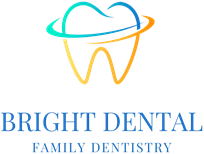 Bright Dental Complies with applicable Federal civil rights laws and does not discriminate on the basis of race, color, national origin, age, disability, or sex.Does not exclude people or treat them differently because of race, color, national origin, age, disability or sex. Bright Dental provides free aids and services to people with disabilities to communicate effectively with us, such as:Written information in other formats (large print, audio, accessible electronic formats, other formats)Provides free language services to people whose primary language is not English such asQualified InterpretersInformation written in other languagesIf you are in need of these services please contact:                        Kevin Bright                                                                          Mail       600 North Broad Street Ste7, Middletown DE 19709                                                                          Phone    (302)-376-7882    Fax  (302)-376-0405                                                                                  Email     Jbright@atlanticbbn.netIf you believe that Bright Dental has failed to provide these services or discriminate in another way on the basis of race, color, national origin, age, disability or sex, you can file a grievance with   Kevin Bright. You can file a grievance in person or by mail, fax or email. If you need help filing a grievance, Kevin Bright is available to help you. You can also file a civil rights complaint with the U.S. Department of Health and Human Services, Office for Civil Rights, electronically through the Office for Civil Rights Complaint Portal. Available at https://ocrportal.hhs.gov/ocr/portal/lobby.jsf, or by mail: U.S. Department of Health and Humana Services        or by phone:     1-800-368-1019                   200 Independence Avenue, SW Room 509F                                         1-800-537-7697                   HHH Building Washington, D.C. 20201